                                       			         проект 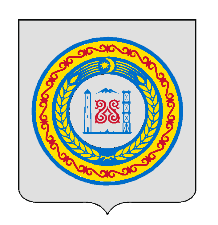 ЧЕЧЕНСКАЯ РЕСПУБЛИКА		ШАЛИНСКИЙ МУНИЦИПАЛЬНЫЙ РАЙОНАДМИНИСТРАЦИЯ АВТУРИНСКОГО СЕЛЬСКОГО ПОСЕЛЕНИЯЭВТАРА ЭВЛАН АДМИНИСТРАЦИ ШЕЛАН МУНИЦИПАЛЬНИ К1ОШТАННОХЧИЙН РЕСПУБЛИКАН ПОСТАНОВЛЕНИЕ  От 00.00.2023 г.	                    				№ 00с. АвтурыОб отмене постановления от 24.05. 2023 г. № 07 «О случаях осуществления закупок товаров, работ, услуг для обеспечения муниципальных нужд Автуринского сельского поселения Шалинского муниципального района у единственного поставщика (подрядчика, исполнителя) и порядке их осуществления»В соответствии с частью 2 статьи 15 Федерального закона от 8 марта 2022 года № 46-ФЗ «О внесении изменений в отдельные законодательные акты Российской Федерации», постановлением Правительства Российской Федерации от 10.03.2022 г. № 339, постановлением Правительства Чеченской Республики от 17 марта 2022 года № 67 «О случаях осуществления закупок товаров, работ, услуг для государственных нужд Чеченской Республики и (или) муниципальных нужд у единственного поставщика (подрядчика, исполнителя) и порядке их осуществления», протеста прокуратуры протест от № 4-8-2024 от 26.01.2024 г. руководствуясь Уставом Автуринского сельского поселения Шалинского муниципального района, администрация Автуринского сельского поселения Шалинского муниципального района,ПОСТАНОВЛЯЕТ:1. отменить действие постановления от 24.05. 2023 г. № 07 «О случаях осуществления закупок товаров, работ, услуг для обеспечения муниципальных нужд Автуринского сельского поселения Шалинского муниципального района у единственного поставщика (подрядчика, исполнителя) и порядке их осуществления».2. Настоящее постановление подлежит направлению в прокуратуру Шалинского района и в Администрацию Главы и Правительства Чеченской Республики для включения в регистр муниципальных нормативных правовых актов Чеченской Республики в порядке, определенном Законом Чеченской Республики от 15.12.2009 г. № 71-РЗ «О порядке организации и ведения регистра муниципальных нормативных правовых актов Чеченской Республики».3. Настоящее постановление вступает в силу на следующий день после дня его официального опубликования (обнародования).4. Контроль за исполнением настоящего постановления оставляю за собой.Глава администрации						И.В. Махмудов